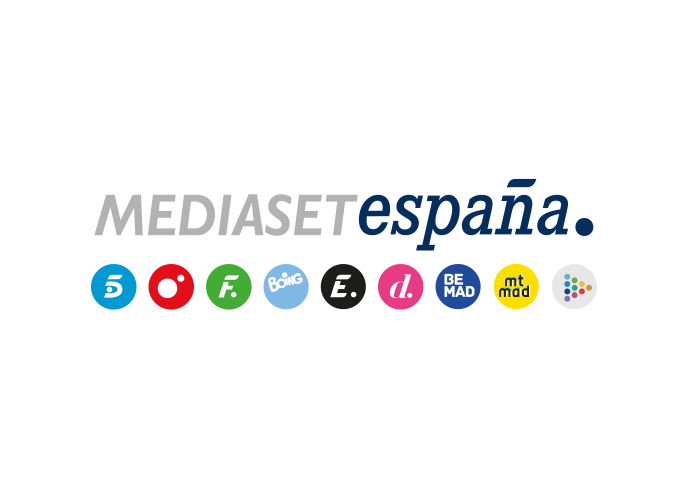 Madrid, 19 de febrero de 2020Arranca ‘Supervivientes 2020’, la edición más extrema y espectacular de la historia17 participantes integran el casting más joven de los últimos cinco años para protagonizar la nueva aventura en los Cayos Cochinos, que Mediaset España ofrecerá desde este jueves 20 de febrero con todo lujo de detalles a través de su estrategia de televisión transversal en Telecinco, Cuatro y sus soportes digitales.Jorge Javier Vázquez, Lara Álvarez, Jordi González y Carlos Sobera serán los narradores de la nueva edición del formato, la producción más compleja de la televisión española con dos equipos -200 personas en Honduras y casi 150 profesionales en Madrid- en perfecta coordinación a más de 8.000 kilómetros de distancia.Una edición llena de sorpresas para sus valientes protagonistas, con unas condiciones de vida más difíciles y una meteorología más complicada respecto a anteriores ediciones, llega el jueves 20 de febrero a Mediaset España con el estreno en Telecinco (22:00 horas) de ‘Supervivientes 2020’.Esta nueva entrega del formato, producida en colaboración con Bulldog TV, desembarca en los soportes de televisión y digitales de la compañía bajo su estrategia de televisión transversal y cuenta con un equipo de concursantes integrado por Nyno Vargas, Vicky Larraz, Ana María Aldón, Rocío Flores, Fani Carbajo, Yiya Guillén, Alejandro Reyes, Ivana Icardi, Bea Retamal, Hugo Sierra, Antonio Pavón, Jorge Pérez, José Antonio Avilés, Ferre, Albert Barranco, Elena Rodríguez y Cristian Suescun. Todos ellos pondrán a prueba sus aptitudes para la supervivencia y su resistencia física y psicológica para tratar de alzarse con el premio final de 200.000 euros reservado para el ganador.Jorge Javier Vázquez, Jordi González y Carlos Sobera serán los narradores desde Madrid de una aventura que seguirá muy de cerca Lara Álvarez, desplazada hasta los Cayos Cochinos hondureños.Como novedad, ‘Supervivientes 2020’ se adentrará en tierras de los dioses prehispánicos más despiadados, que tendrán un papel importante en el desarrollo de la aventura y que los concursantes conocerán en cuanto protagonicen los tradicionales saltos desde el helicóptero.La expedición, que ya ha arrancado para los supervivientes con su aterrizaje en Honduras, llega a Mediaset España tras el extraordinario éxito de su anterior edición, que con un promedio en sus galas del 33,7% de cuota de pantalla y 3.511.000 espectadores batió su récord histórico de share y se convirtió en el programa más visto de la temporada pasada.La edición más extrema de la historia El arranque de la aventura en el mes de febrero supondrá para los supervivientes unas condiciones diferentes a las vividas por otros participantes en anteriores ediciones: tendrán menos horas de luz, mayores probabilidades de enfrentarse a precipitaciones y las temperaturas máximas y mínimas experimentarán un ligero descenso, lo que endurecerá su día a día especialmente en las primeras semanas.Saltos del helicóptero y primer juego La gala inaugural de ‘Supervivientes 2020’ traerá consigo los tradicionales saltos desde del helicóptero, que supondrán el arranque de una aventura que volverá a dividir a los participantes en equipos con carácter itinerante. Una vez que alcancen la primera localización, los concursantes competirán en directo en un espectacular juego que determinará quién accede a las mejores condiciones posibles en el inicio de la supervivencia.El casting más joven de los últimos cinco añosEn vista de las dificultades añadidas a las que tendrán que hacer frente, la dirección del concurso ha optado por configurar un casting de concursantes más joven que en anteriores entregas y a priori más fuerte desde el punto de vista físico y psíquico:NYNO VARGAS, 26 años. Valencia. Cantante, compositor y productor, cuenta con seis discos de estudio y diferentes singles publicados, además de millones de visualizaciones de sus temas en Youtube. En televisión ha sido uno de los protagonistas del programa ‘Los reyes del barrio’.VICKY LARRAZ, 57 años, Madrid. Cantante y presentadora. Fundadora del mítico grupo Olé Olé, abandonó esta formación en 1985 para iniciar una carrera en solitario y convertirse en presentadora de televisión en Miami. De regreso en España, ha vuelto a los escenarios con OLE’STAR.ANA MARÍA ALDÓN, 42 años, Sanlúcar de Barrameda (Cádiz). Costurera, diseñadora y actual pareja del torero José Ortega Cano, con el que tiene un hijo de siete años. Actualmente imparte clases de modelaje sobre maniquí en una escuela de Diseño y Moda. ROCÍO FLORES, 23 años, Madrid. Hija de Rocío Carrasco y Antonio David Flores y nieta de la cantante Rocío Jurado. Siente pasión por su hermano David y por Lola, la hija que su padre tiene con su segunda esposa, Olga. El pilar fundamental en su vida es su novio, Manuel.ESTEFANÍA CARBAJO, FANI, 35 años, Madrid. Muy popular tras participar junto a su pareja, Christofer, en la primera edición del reality ‘La isla de las tentaciones’. Trabaja como comercial y tiene un hijo de 12 años de una relación anterior. De fuerte carácter, se reconoce muy celosa.YIYA GUILLÉN, 31 años, Don Benito (Badajoz). Empresaria. Alcanzó la fama tras participar en el dating show de Cuatro ‘Un príncipe para tres princesas’. Ha estudiado Periodismo y Pedagogía. Tiene un carácter explosivo y la comida es su perdición.ALEJANDRO REYES, 19 años, Madrid. Hijo de la modelo y presentadora Ivonne Reyes, es también, según la justicia, hijo del presentador Pepe Navarro, quien no reconoce su paternidad. Es modelo y ha estudiado dirección de Cine y Arte Dramático en Miami.IVANA ICARDI, 24 años, Rosario (Argentina). Hermana del futbolista del PSG Mauro Icardi, ha mantenido una breve relación con Gianmarco Onestini durante su participación en ‘Gran Hermano Italia’. Anteriormente también participó en la versión argentina del formato.BEA RETAMAL, 23 años, Valencia. Ganadora de ‘GH 17’, coincidió en esta edición del reality show con Adara Molinero, donde conoció al que ha sido su pareja hasta hace un año, Rodri. Está al frente del canal ‘Bea y punto’ en la plataforma de Mediaset España Mtmad.HUGO SIERRA, 46 años, Mercedes (Uruguay). Ganador de ‘GH Revolution’, es la actual expareja de Adara Molinero, con quien tiene un bebé en común. Ha sido jugador profesional de baloncesto durante 25 años, personal trainer, profesor de pilates y modelo.ANTONIO PAVÓN, 38 años, Fuengirola (Málaga). Torero. Ha desarrollado su carrera principalmente en Perú. Afirma haber mantenido relaciones con Miriam Saavedra y Mónica Hoyos, ambas exparejas del presentador Carlos Lozano.JORGE PÉREZ, 36 años, Reinosa (Cantabria). Guardia Civil integrado en la Oficina de Análisis e Investigación Fiscal, labor que compatibiliza con la de modelo. Está casado y tiene tres hijos. Alcanzó la popularidad tras la publicación de una imagen suya en redes sociales.JOSÉ ANTONIO AVILÉS, 23 años, Córdoba. Colaborador del programa de Telecinco ‘Viva la vida’. En ‘Supervivientes’ quiere ponerse a prueba y aprovechar la oportunidad de dar un nuevo paso adelante en su carrera.JAIME FERRERA, ‘FERRE’, 25 años, Huelva. Entrenador personal y profesor de spinning, se dio a conocer tras convertirse en uno de los tres participantes españoles de ‘Super Shore 3’ (MTV). ALBERT BARRANCO, 25 años, Barcelona. Mecánico de profesión, saltó a la fama tras su paso por 'Mujeres y hombres y viceversa'. Apasionado del mundo del motor y los tatuajes, ha contado con su propio canal en Mtmad, ‘Barranquismo’ y formado parte del road trip ‘Crazy Trip Tailandia’.ELENA RODRÍGUEZ, 47 años, Madrid. Madre de la ex ‘gran hermana’ Adara Molinero, a quien ha defendido en el plató en las galas y debates del reality. Tiene formación como Administrativa y trabaja como técnico de laboratorio. Amante del deporte, practica triatlón.CRISTIAN SUESCUN, 33 años, Pamplona. Hermano de Sofía Suescun, ganadora de ‘GH 16’, e hijo de Maite Galdeano, mantiene una muy buena relación con su hermana, a quien ha defendido en los programas en los que ha participado. Es conductor de camiones y autobuses.‘Supervivientes 2020’, de nuevo transversalTras el éxito de la anterior edición, que inauguró la estrategia de televisión transversal de Mediaset España, ‘Supervivientes 2020’ volverá a distribuir sus contenidos entre los canales principales de la compañía, Telecinco y Cuatro, y sus soportes digitales, configurando una completa cobertura 360º de la aventura:TELEVISIÓN:‘Supervivientes 2020: Galas’. Jueves en Telecinco, conducido por Jorge Javier Vázquez, con la colaboración de Lara Álvarez desde Honduras.‘Supervivientes: Tierra de Nadie’. Martes en Telecinco y Cuatro. Presentado por Carlos Sobera, en constante conexión con Lara Álvarez, cada velada del programa arrancará en Telecinco y continuará su emisión en Cuatro.‘Supervivientes: Conexión Honduras’. Domingos en Telecinco. El análisis de la aventura a cargo de un equipo de expertos y exconcursantes será moderado por Jordi González, nuevamente en permanente conexión con Honduras.Resúmenes diarios en ‘La habitación del pánico’, en Cuatro. El nuevo programa conducido por Nuria Marín acogerá la tira diaria del concurso, con imágenes de la última hora desde Honduras.Especial seguimiento a la aventura en los programas de producción propia de Telecinco y Cuatro.DIGITAL:EN TELECINCO.ES/SUPERVIVIENTES:‘El designio de los dioses’: los concursantes grabarán vídeos exclusivos con mensajes sobre el transcurso de la aventura.‘Supervivientes en verde’: vídeos dirigidos a concienciar sobre ecologismo y sostenibilidad, aprovechando el desarrollo del programa en un entorno natural protegido.Interactividad: de nuevo, los espectadores podrán responder a cuestiones vinculantes sobre el día a día de los supervivientes.El análisis de ‘Supervivientes 2020’, por primera vez a cargo de ‘El Gato Encerrado’. El experto en ‘GH’ analizará bajo su emblemática marca el día a día en los cayos.Fotogalerías en formato AMP Stories que mostrarán la evolución física de los concursantes desde el arranque de la aventura.Completa cobertura del concurso, con vídeos y emisión de los diferentes programas en directo y a la carta.EN  MITELE PLUS: ‘Rumbo a Supervivientes’: desde el pasado lunes, la plataforma premium de Mediaset España está ofreciendo en exclusiva para sus suscriptores un vídeo diario protagonizado por un concursante, en el que detalla sus preparativos antes de iniciar la aventura.EN REDES SOCIALES: Conexiones en directo diarias desde Honduras en Facebook e Instagram a cargo de Lara Álvarez los días de gala y de diferentes miembros del equipo desplazado.Directos en Facebook e Instagram protagonizados por los participantes expulsados y por los familiares y defensores de los concursantes. La producción más compleja de la televisión españolaUn programa desarrollado por dos equipos humanos separados por más de 8.000 kilómetros, perfectamente coordinados a pesar de la diferencia horaria (7 horas), para narrar con todo lujo de detalles la aventura de los 17 concursantes. Una edición más, ‘Supervivientes’ será la producción más compleja de la televisión española, con 200 personas desplazadas en Honduras para llevar a cabo labores de dirección, realización, edición, producción, operadores de cámaras, redacción, guion, dirección de arte, construcción de juegos, servicio médico y seguridad, entre otras. A ellas, se suman los casi 150 profesionales que desempeñarán su trabajo en los Estudios de Mediaset España en Madrid. En lo que respecta al despliegue técnico, la cobertura 24 horas al día de la aventura de ‘Supervivientes 2020’ será posible gracias al uso de:Más de 20 cámaras, cuatro de ellas subacuáticas.Dos drones.Tres helicópteros.Una veintena de lanchas para los desplazamientos de los participantes y del equipo. Más de 4.000 metros de fibra óptica.Diferentes puentes-radio para establecer las conexiones tanto entre los cayos y la costa continental de Honduras, como desde el país centroamericano y España.La seguridad y prevención, prioritariasLa salud de los participantes y del equipo y la prevención de riesgos volverán a ser factores clave en la preparación y el desarrollo del concurso. El programa ha diseñado un plan de medidas con la colaboración de las autoridades hondureñas, que ofrecen su apoyo y asesoramiento a través del Ministerio de Turismo, el Ministerio de Seguridad, la Fundación Cayos Cochinos y las Fuerzas Aérea y Naval del país: Todos los concursantes han superado reconocimientos médicos que certifican que están en condiciones de afrontar la aventura. Se cuenta con personal médico español altamente cualificado, dotado del material hospitalario necesario (incluidos desfibriladores) y listo para actuar en cualquier momento en una clínica instalada en el propio hotel en el que reside el equipo. Este personal cuenta con el apoyo de dos médicos locales desplazados para ayudar en caso de emergencia. El programa cuenta con dos hospitales de referencia 24 horas al día en La Ceiba, centro de operaciones de la producción del programa. Helicóptero civil disponible 24 horas ante cualquier contingencia, situación de evacuación o traslado. Los pilotos, altamente cualificados para actuar en emergencias, viven en el mismo hotel que el equipo para poder actuar con la mayor celeridad. Este helicóptero cuenta con permisos para volar en cualquier momento y con la aprobación de la Fuerza Aérea Hondureña.Cuatro barcas de gran tamaño equipadas con 2 motores que suman 500cv de potencia, GPS y luces de navegación nocturna. El equipo al completo del reality show ha recibido un curso de primeros auxilios impartido por médicos especializados.